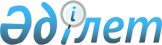 Қазақстан Республикасы Көлік және коммуникациялар министрлігі "Ақтау халықаралық теңіз сауда порты" шаруашылық жүргізу құқығындағы республикалық мемлекеттік кәсіпорнының негізгі құралын беру туралыҚазақстан Республикасы Үкіметінің 2004 жылғы 15 қазандағы N 1062 қаулысы

      Мемлекеттік мүлікті тиімді пайдалану мақсатында Қазақстан Республикасының Үкіметі қаулы етеді: 

      1. Қазақстан Республикасы Көлік және коммуникациялар министрлігі "Ақтау халықаралық теңіз сауда порты" шаруашылық жүргізу құқығындағы республикалық мемлекеттік кәсіпорнының теңгерімінен ЗГН-4Д/1600А жер снаряды Қазақстан Республикасы Көлік және коммуникациялар министрлігі Республикалық мемлекеттік қазыналық Орал су жолдары кәсіпорынының теңгеріміне берілсін. 

      2. Осы қаулы қол қойылған күнінен бастап күшіне енеді.       Қазақстан Республикасының 

      Премьер-Министрі 
					© 2012. Қазақстан Республикасы Әділет министрлігінің «Қазақстан Республикасының Заңнама және құқықтық ақпарат институты» ШЖҚ РМК
				